DORNEY PARISHPLAN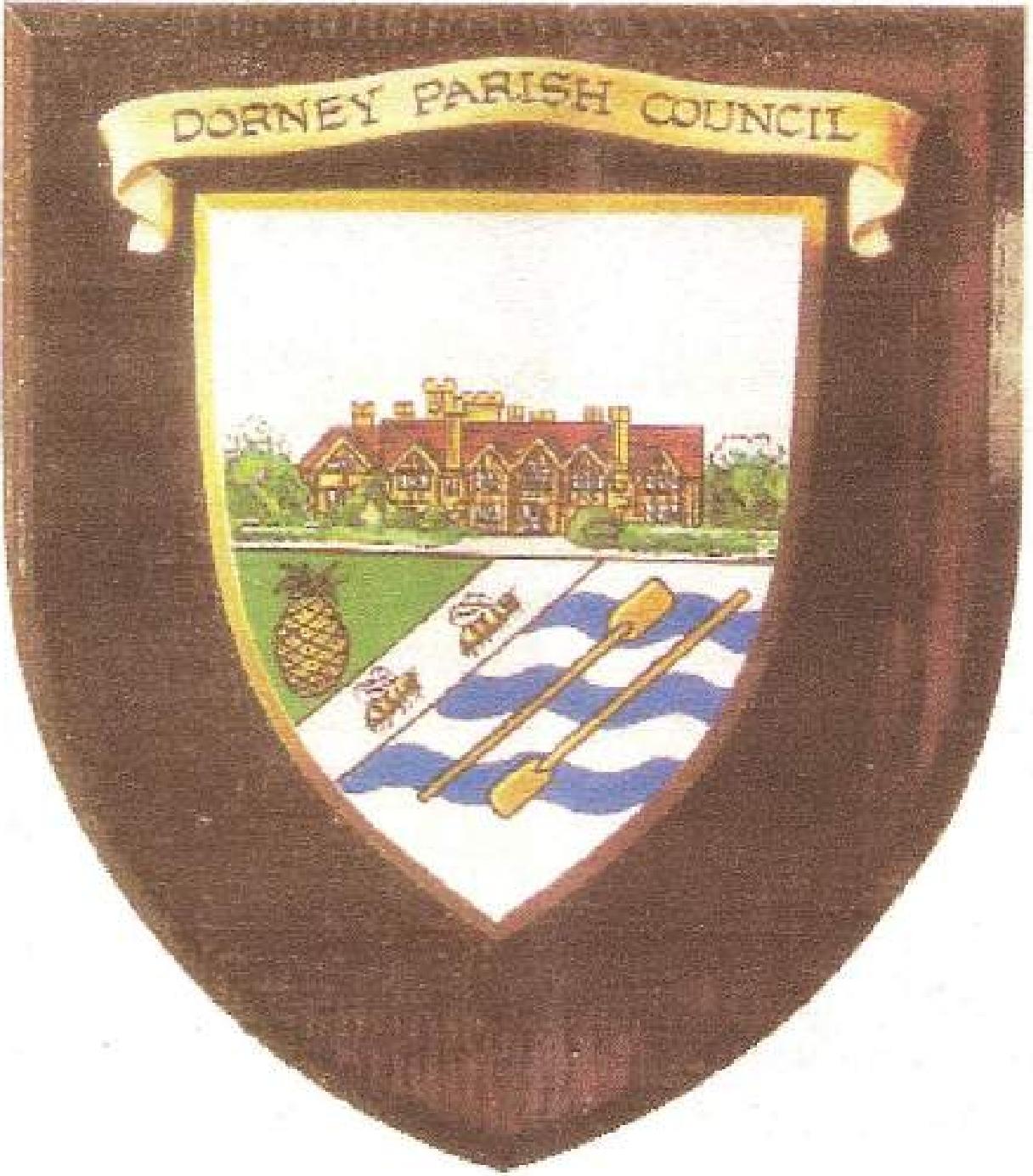 Feb 2005DORNEY PARISH PLAN"OUR PLACE IN THE COUNTRY"Dorney Parish is a small rural community at the southern tip of Buckinghamshire. The river Thames defines the southern border and the M4 motorway runs across the north of the Parish. Despite its close proximity to neighbouring urban areas the Parish retains numerous attractive features. Two Conservation areas have been designated. three properties are afforded Grade I listing and forty-two are Grade II listed.However, the Parish is within the dynamic and economically affluent Southeast. As a consequence, it is subject to many developmental pressures and has to accommodate significant changes. The recent creation of Dorney Rowing Lake and the Jubilee River are examples. There are also the inevitable problems of the twenty-first century such as increasing pressure from through traffic on the roads. The Parish is inadequately served by public transport and has no shops. Agricultural land use practices are evolving as a consequence of economic and market pressures. Leisure activities for in-comers are being encouraged. Demand for further development may be only a question of time.BackgroundIt was therefore prudent for the Parish Council to solicit the views of Parishioners for their opinions on local issues. This was done in the year 2000 through a Parish Appraisal Questionnaire delivered to each of the approximately three hundred households in the Parish. The subjects and issues were addressed in the Questionnaire through nearly a hundred questions and the responses received have been analysed and edited to form the basis of the Parish Plan. The Plan also draws on a paper submitted to the Parish Council that was prepared by a group of local residents and which, in particular, highlighted environmental issues. The Buckinghamshire Rural Strategy paper was used as the structural model for the Plan.Aim of the Parish PlanThe aim is to provide guidelines for the Parish Council that reflect a consensus of the concerns, priorities and expectations of Parishioners. Thus the Plan covers a wide range of issues, some clearly focusing on the community and quality of life. Others relate to security, transport and environmental matters.Through publication of the Parish Plan. both parishioners and the Parish Council are making a commitment to a positive approach, towards sustaining and strengthening community and environment. It follows therefore that the Plan will provide a mandate for the Parish Council since, it can justly claim, the Plan reflects local views and priorities. Thus it will serve to reinforce decision making on, for example planning issues, and in discussions with local government departments.It is also relevant to all who live in the Parish, as the Plan sets guidelines for standards that are valued by today's Parishioners and, in the longer term, will contribute to protection of these standards for the benefit of future generations. Hopefully the Plan makes common sense and is both practical and worthwhile.Structure of the PlanThe various issues selected for inclusion in the overall Plan have been grouped under ten headings. Within each heading there are three component sections:identifying and briefly explaining the issuesdeciding upon and trying to enable appropriate actionssetting targets for monitoring achievementQuotes from a summary of the results of the Parish Appraisal Questionnaire are given in italics.The Plan reflects issues and concerns at the start of year 2005. it is recognised that the plan should be dynamic and be subject to modification in the light of future developments and priorities.DORNEY PARISH PLANROAD USE AND TRANSPORTISSUESIncreasing intrusion of through traffic in the ParishSpeeding traffic is perceived as being a problem through Dorney72% of respondents pointed to major danger-spots on Dorney roads, especially Marsh Lane and Village RoadRisks to pedestrians and cyclists (Marsh Lane in particular) There should be more cycle and footpathsNon-car owners are poorly served by public transportImprovement in routes, timetable and reliability of the service is neededStreet lighting needs improvement More and environmentally friendly lighting is needed; 30% thought it poor; 10% thought it goodDamage to grass verges by parked vehiclesACTIONSTo liaise with BCC to implement and seek enforcement of measures to restrict traffic volume, speed and inconsiderate parking (speed restrictions, traffic calming, warning signs, footpaths)To secure improved street lightingTo liaise with BCC to seek improvement to the bus service or taxi alternativeTARGETSTraffic speeds are reducedPedestrian and cyclist safety is improvedStreet lighting is improved (all existing lights will be replaced early in 2005) Better access to public transport is providedDamage to grass verges is preventedDEVELOPMENTISSUESThe future of heritage sites within the Parish should be safeguarded. (e.g., the upkeep of St James Church and the Churchyard is an example where maintenance is a significant commitment accepted and provided by the few).Need to maintain the rural character of the ParishThere is very strong resistance to any sort of development in the Parish, including housing, tourist, business or industrial development; the majority want the character of Dorney to stay as it isThe consensus is that more publicity needs to be given to planning applications that affect DorneyRisk of excessive development around the Rowing LakeConcern over the influx of too many visitors to the ParishACTIONSEncourage interest, pride and respect for Conservation areasThe Green Belt designation of the area is to be protectedThere is a need to encourage appropriate income-generating business within the Parish (e.g., using converted redundant farm buildings)Parish Council to resist developments that are considered inappropriateParish Council to ensure appropriate publicity is given to planning applications Introduce proper traffic and parking arrangements for visitors to the ParishTARGETSEnsure the future for the conservation and heritage sitesPrevent future development that will erode the character of the Parishand safeguard the existing properties and the environment Facilitate the establishment of appropriate businesses Ensure that the Parish is not overburdened by visitorsENVIRONMENT - COUNTRYSIDEISSUES90% of respondents consider the quality of the Dorney countryside to be important to them; a majority felt that the environment had changed for the better in recent years; most valued are the meadows, green fields, hedges and small woods, along with the rivers and streamsBoth Dorney Lake and the Jubilee River are regarded favourably now that they are establishedInterest in the environment was expressed through willingness to help with conservation and preservation of wildlifeSpecial features of Dorney should be recordedFences, hedges and footpaths are valuedConcern over litter and overgrown pathsLoss of biodiversity (degradation of hedges, trees dying, wet areas drying out) Excessive grass cuttingACTIONSRecognise the strength of Parishioners' concern for environmental issuesEnsure that land-owning and land use interests are aware of the Council's stance on the environmental matters and the importance of safeguarding the countryside Continue to work with Donley Lake and the Environment Agency to harmonise initiatives for the management and improvement of the environment.Work with SBDC and BCC to achieve tidier roads and pathsRationalise grass cutting regimes and timetablesTARGETSAt minimum, sustain or at best increase, biodiversity by nurturing the environmentEnsure that felled, old trees are replacedCleaner, tidier roads and foot pathsThe Natural History of the Parish has been recordedENVIRONMENT -WATER AND RIVER MANAGEMENTISSUESUncertainty over water table levels as a consequence of new developments Decline of streams and wet areas leading to loss of biodiversityRisk of over-promotion of Thames Path and Jubilee River leading to degradation of the pathway and possible inconvenience to local residentsPossible long-term consequences of river management and climate change might lead to floodingACTIONSMaintain the Flood Warning SystemLiaise with the Environmental Agency to obtain information on flood management, maintenance of water courses and water tablesEnsure appropriate arrangements for visitors to the Parish (on foot, by car and cycle)TARGETSRisk of flooding is minimisedWater courses and riverside amenities are well maintainedENVIRONMENT - POLLUTIONISSUESTraffic noise iS considered a major disturbance in DonleyA major cause of noise is the surface material used on the M4 motorway The level of aircraft noise is also of concernAir pollution levels occasionally significant close to the motorwayACTIONSObtain and monitor published data on noise and air pollutionInvestigate incidents where noise levels arising from the 11/14, aircraft and specific local sources (e.g. Dorney Lake) exceed statutory levelsTo support BCC policy of reducing night flightsContinue to press for the replacement of high noise asphalt with sound reducing material when the M4 is next resurfacedTARGETSTo reduce noise and pollution levelsSECURITYISSUESConcern over vandalismAlthough the majority of respondents said they felt safe in Dorney, 26% said that there were areas where they felt unsafeDemand for greater police presence in the ParishPolice score poorly compared with ambulance and fire servicesACTIONSLiaise with Thames Valley Police, obtain better community policing Liaise with Community Safety Officers at SBDCSupport and promote the Neighbourhood Watch SchemeConsider introduction of CCTV in key areasTARGETSEnsure continuation of Neighbourhood Watch Fear of crime is reducedRECREATION AND EDUCATIONISSUESThere is high demand for a children's playground in the ParishLocal leisure facilities within the Parish are deemed poor, for all age groups but especially for children and the 17-25 age groupUtilisation of the Village Hall and the tennis court is very lowAbout 80% of residents use the facilities either never or less than once a month The Horticultural Society is the most popular choice of residentsThe Parish Magazine was received by 90% of respondents who value it as an important source of information and 60% wish it to be delivered to every home in the ParishOnly 11% of respondents thought that Council decisions and activities were well reportedDemand for publication of maps of local footpaths and leaflets of walksACTIONSThe Parish Council has investigated the possibilities of a children’s playground and of a grant. Safety, insurance and maintenance regulations have so far made this unviable. Parish Council will continue to liaise with District Council to resolve issues.Stimulate awareness of leisure opportunities in the ParishInvestigate obtaining concessions for nearby leisure centre facilitiesSupport independent production of the Parish Magazine and continue to report Parish Council mattersParish Council to develop its WebsiteA footpath map linking the new opportunities provided by the Jubilee River and Rowing Lake is being published in Spring 2005TARGETSEnsure that appropriate leisure facilities are available and publicised Ensure the continuity of publication of the Parish Magazine and that Parish Council matters are reportedDistribute the local footpath mapSERVICESISSUESProblems were reported with the provision of public utility services in the Parish (unreliability of telephone, radio, TV water and post)There is high demand .for recycling facilities in the ParishACTIONSParish Council to monitor complaints from Parishioners and take up significant problems with the respective utility providersWork with South Bucks District Council to facilitate more arrangements for recycling in the ParishTARGETSThe level of complaints is reduced Recycling of refuse is maximisedFINANCEISSUESInvestments for the benefit of the Parish should be either funded by moderate tax rises or fund raising and sponsorshipACTIONSInvestigate availability of grants and opportunities for sponsorship for improvementsTARGETSEnsure optimal use of available fundsReferencesBuckinghamshire Rural Strategy, July 1997The Natural History of Dorney Parish, March 2000